Пенсионный фонд Российской Федерации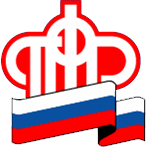 Клиентская служба (на правах отдела) в г. КогалымеВыплата пенсии при смене жительстваЗачастую пенсионеры меняют место жительства, перебираясь с Севера в другие регионы. В этом случае необходимо своевременно уведомить Пенсионный фонд, чтобы выплатное (пенсионное) дело было переправлено по новому месту жительства.Как правило, гражданин пишет заявление  в клиентской службе ПФР по новому месту жительства. Такое заявление можно подать через  Личный  кабинет гражданина на сайте Пенсионного фонда дистанционно. Для этого необходимо:  -  войти  в Личный кабинет на сайте Пенсионного фонда,  используя логин и пароль портала госуслуг; -  выбрать в разделе «Пенсии» вкладку «Подать заявление о запросе на передачу выплатного (пенсионного) дела в ТО ПФР по новому месту жительства»; - указать территориальный орган ПФР и выбрать способ подачи заявления (лично или через представителя); - ввести запрашиваемые данные заявителя; - заполнить необходимые сведения в содержании заявления (наименование территориального органа ПФР по прежнему месту жительства, вид пенсии, адрес прежнего места доставки, по какой период осуществлена выплата); - во вкладке «Информирование» ознакомиться с необходимыми положениями; - нажать кнопку «Сформировать заявление». Даже если пенсия перечисляется на банковскую карту, запрашивать выплатное дело всё равно нужно - в нём  содержатся все необходимые сведения, которые могут понадобиться, например, для перерасчета пенсии. После передачи пенсионного дела в территориальный орган ПФР по новому месту жительства пенсионера  поставят на учёт и затем осуществляют выплату пенсии с учетом даты прекращения выплаты пенсии по прежнему месту жительства. На граждан, переехавших за пределы России, как в дальнее, так и в ближнее зарубежье, этот порядок не распространяется. Для них установлен другой порядок выплаты пенсии. 